ПАМ’ЯТКА працівникам виконавчого комітету Первомайської міської ради Харківської області, комунальних підприємств громади, депутатам Первомайської міської ради на тему:«Відповідальність за корупційні або пов’язані з корупцією правопорушення та усунення їх наслідків»Законом України «Про запобігання корупції» (далі – Закон) чітко визначено терміни, такі як корупційне правопорушення, корупція, неправомірна вигода, правопорушення, пов’язане з корупцією тощо.Так, корупційне правопорушення – це діяння, що містить ознаки корупції, вчинене особою, зазначеною у частині першій статті 3 цього Закону, за яке законом встановлено кримінальну, дисциплінарну та/або цивільно-правову відповідальність. Саме поняття «корупція» визначено як використання особою, зазначеною у частині першій статті 3 цього Закону, наданих їй службових повноважень чи пов’язаних з ними можливостей з метою одержання неправомірної вигоди або прийняття такої вигоди чи прийняття обіцянки/пропозиції такої вигоди для себе чи інших осіб або відповідно обіцянка/пропозиція чи надання неправомірної вигоди особі, зазначеній у частині першій статті 3 цього Закону, або на її вимогу іншим фізичним чи юридичним особам з метою схилити цю особу до протиправного використання наданих їй службових повноважень чи пов’язаних з ними можливостей. В свою чергу, неправомірна вигода – грошові кошти або інше майно, переваги, пільги, послуги, нематеріальні активи, будь-які інші вигоди нематеріального чи не грошового характеру, які обіцяють, пропонують, надають або одержують без законних на те підстав. Правопорушення, пов’язане з корупцією – діяння, що не містить ознак корупції, але порушує встановлені цим Законом вимоги, заборони та обмеження, вчинене особою, зазначеною у частині першій статті 3 цього Закону, за яке законом встановлено кримінальну, адміністративну, дисциплінарну та/або цивільно-правову відповідальність.Відповідно до статті 651 Закону особи, зазначені в частині першій статті 3 Закону, за вчинення корупційних або пов’язаних з корупцією правопорушень у встановленому законом порядку притягуються до кримінальної, адміністративної, цивільно-правової та дисциплінарної відповідальності.Кримінальна відповідальністьВідповідно до  розділу ХVII «Злочини у сфері службової діяльності, та діяльності, пов’язаної з наданням публічних послуг» Кримінального кодексу України передбачено притягнення до  кримінальної відповідальності за низку порушень серед яких: декларування недостовірної інформації; зловживання владою або службовим становищем; зловживання повноваженнями особами, які надають публічні послуги; прийняття пропозиції, обіцянки або одержання неправомірної вигоди службовою особою; незаконне збагачення; підкуп особи, яка надає публічні послуги; пропозиція, обіцянка або надання неправомірної вигоди службовій особі.В примітці до статті 45 Кримінального кодексу України визначено, що корупційними злочинами вважаються злочини, передбачені статтями 191, 262, 308, 312, 313, 320, 357, 410 даного Кодексу у випадку їх вчинення шляхом зловживання службовим становищем, а також злочини, передбачені статтями 210, 354, 364, 3641, 3652,368-3692.Кримінальними правопорушеннями, пов’язаними з корупцією, відповідно до цього Кодексу вважаються кримінальні правопорушення, передбачені статтями 366-2, 366-3 цього Кодексу.Відповідно до частини 5 статті 651 Закону особа, якій повідомлено про підозру у вчиненні нею злочину у сфері службової діяльності, підлягає відстороненню від виконання повноважень на посаді в порядку, визначеному законом.Збитки, шкода, завдані державі внаслідок вчинення корупційного або пов’язаного з корупцією правопорушення, підлягають відшкодуванню особою, яка вчинила відповідне правопорушення, в установленому законом порядку. Кошти та інше майно, одержані внаслідок вчинення корупційного правопорушення, підлягають конфіскації або спеціальній конфіскації за рішенням суду в установленому законом порядку.Адміністративна відповідальністьПерелік адміністративних корупційних правопорушень та санкцій, які застосовуються за їх вчинення, передбачені главою 13-А «Адміністративні правопорушення, пов’язані з корупцією» Кодексу України про адміністративні правопорушення, а саме статтями: 1724, 1725, 1726, 1727, 1728, 1728-1, 1729, 1729-1, 1729-2. Відповідно до  статті 651 Закону особа, щодо якої складено протокол про адміністративне правопорушення, пов'язане з корупцією, якщо інше не передбачено Конституцією і законами України, може бути відсторонена від виконання службових повноважень за рішенням керівника органу (установи, підприємства, організації), в якому вона працює, до закінчення розгляду справи судом. У разі закриття провадження у справі про адміністративне правопорушення, пов'язане з корупцією, у зв'язку з відсутністю події або складу адміністративного правопорушення відстороненій від виконання службових повноважень особі відшкодовується середній заробіток за час вимушеного прогулу, пов'язаного з таким відстороненням. Цивільно-правова відповідальність за вчинення корупційних або пов’язаних з корупцією правопорушень настає відповідно до Цивільного кодексу України у разі, коли вони призвели до негативних цивільно-правових наслідків (заподіяння матеріальної чи моральної шкоди).Питання щодо притягнення державного службовця та посадової особи місцевого самоврядування до цивільно-правової відповідальності за корупційні правопорушення вирішується у судовому порядку.Дисциплінарна відповідальністьУ розділі ХІ вищевказаного Закону визначено основні засади відповідальності за корупційні або пов’язані з корупцією правопорушення та усунення їх наслідків. Слід звернути увагу на деякі з них.Так, особа, яка вчинила корупційне правопорушення або правопорушення, пов’язане з корупцією, однак судом не застосовано до неї покарання або не накладено на неї стягнення у виді позбавлення права обіймати певні посади або займатися певною діяльністю, пов’язаними з виконанням функцій держави або місцевого самоврядування, або такою, що прирівнюється до цієї діяльності, підлягає притягненню до дисциплінарної відповідальності у встановленому законом порядку. Частиною 3 статті 65 Закону передбачено, що за поданням спеціально уповноваженого суб'єкта у сфері протидії корупції або приписом Національного агентства, з метою виявлення причин та умов, що сприяли вчиненню корупційного або пов'язаного з корупцією правопорушення або невиконанню вимог Закону в інший спосіб, рішенням керівника органу, підприємства, установи, організації, в якому працює особа, яка вчинила таке правопорушення, проводиться службове розслідування в порядку, визначеному Кабінетом Міністрів України.Обмеження щодо заборони особі, звільненій з посади у зв'язку з притягненням до відповідальності за корупційне правопорушення, займатися діяльністю, пов'язаною з виконанням функцій держави, місцевого самоврядування, або такою, що прирівнюється до цієї діяльності, встановлюється виключно за вмотивованим рішенням суду, якщо інше не передбачено законом.Відомості про осіб, яких притягнуто до відповідальності за вчинення корупційних правопорушень щодо яких судами прийняті відповідні рішення, які набрали законної сили, а також відомості про накладення дисциплінарних стягнень за корупційні правопорушення заносяться до Єдиного державного реєстру осіб, які вчинили корупційні правопорушення.Детальніше  про відповідальність за корупційні або пов'язані з корупцією правопорушення на сторінці Безоплатної правової допомоги за посиланням:https://wiki.legalaid.gov.ua/index.php/%D0%92%D1%96%D0%B4%D0%BF%D0%BE%D0%B2%D1%96%D0%B4%D0%B0%D0%BB%D1%8C%D0%BD%D1%96%D1%81%D1%82%D1%8C_%D0%B7%D0%B0_%D0%BA%D0%BE%D1%80%D1%83%D0%BF%D1%86%D1%96%D0%B9%D0%BD%D1%96_%D0%B0%D0%B1%D0%BE_%D0%BF%D0%BE%D0%B2%27%D1%8F%D0%B7%D0%B0%D0%BD%D1%96_%D0%B7_%D0%BA%D0%BE%D1%80%D1%83%D0%BF%D1%86%D1%96%D1%94%D1%8E_%D0%BF%D1%80%D0%B0%D0%B2%D0%BE%D0%BF%D0%BE%D1%80%D1%83%D1%88%D0%B5%D0%BD%D0%BD%D1%8F, або за за QR-кодом: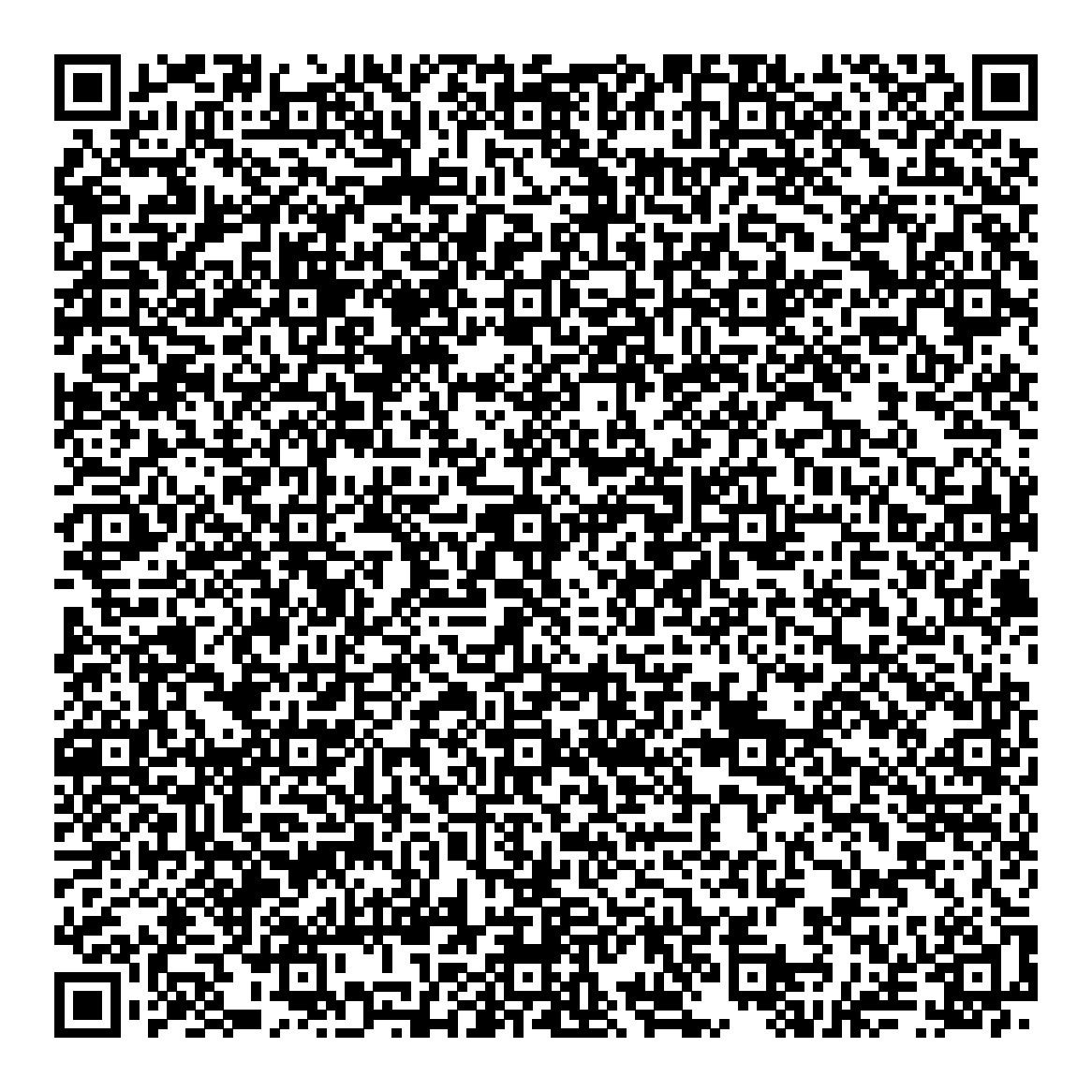 